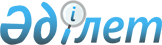 О предоставлении в 2016 году мер социальной поддержки специалистам в области здравоохранения, образования, социального обеспечения, культуры, спорта и агропромышленного комплекса, прибывшим для работы и проживания в сельские населенные пункты Тарановского районаРешение маслихата Тарановского района Костанайской области от 21 апреля 2016 года № 21. Зарегистрировано Департаментом юстиции Костанайской области 16 мая 2016 года № 6365      В соответствии с пунктом 8 статьи 18 Закона Республики Казахстан от 8 июля 2005 года "О государственном регулировании развития агропромышленного комплекса и сельских территорий" районный маслихат РЕШИЛ:

      1. Предоставить в 2016 году специалистам в области здравоохранения, образования, социального обеспечения, культуры, спорта и агропромышленного комплекса, прибывшим для работы и проживания в сельские населенные пункты Тарановского района, подъемное пособие и социальную поддержку для приобретения или строительства жилья.

      2. Настоящее решение вводится в действие по истечении десяти календарных дней после дня его первого официального опубликования.



      Руководитель

      государственного учреждения

      "Отдел экономики и финансов

      акимата Тарановского района"

      ________________ В. Ересько

      "21" апреля 2016 года


					© 2012. РГП на ПХВ «Институт законодательства и правовой информации Республики Казахстан» Министерства юстиции Республики Казахстан
				
      Председатель внеочередной сессии

Т. Ибрашев

      Секретарь районного маслихата

С. Сапабеков
